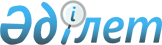 О Концепции развития физической культуры и спорта в Республике Казахстан на 2001-2005 годы
					
			Утративший силу
			
			
		
					Постановление Правительства Республики Казахстан от 31 января 2001 года N 160. Утратило силу постановлением Правительства Республики Казахстан от 12 мая 2009 года № 691       Сноска. Утратило силу постановлением Правительства РК от 12.05.2009 № 691.       В целях реализации Закона Республики Казахстан от 2 декабря 1999 года N 490-1 Z990490_ "О физической культуре и спорте" Правительство Республики Казахстан постановляет: 

      1. Одобрить Концепцию развития физической культуры и спорта в Республике Казахстан на 2001-2005 годы (далее - Концепция). 

      2. Центральным и местным исполнительным органам Республики Казахстан руководствоваться настоящей Концепцией при разработке отраслевых и региональных социально-экономических программ. 

      3. Настоящее постановление вступает в силу со дня подписания. 



Премьер-Министр Республики Казахстан 



Одобрена 

постановлением Правительства Республики Казахстан от 31 января 2001 года N 160 

  



  

              Концепция развития физической культуры и спорта 

                 в Республике Казахстан на 2001-2005 годы 



  

                               Введение 



  

      Настоящая Концепция развития физической культуры и спорта в Республике Казахстан на 2001-2005 годы (далее - Концепция) разработана в соответствии с Законом Республики Казахстан от 2 декабря 1999 года N 490-1 Z990490_ "О физической культуре и спорте" и определяет основные направления развития физической культуры и спорта в Республике Казахстан. 

      В результате реализации U963276_ "Государственной программы развития массового спорта в Республике Казахстан на 1996-2000 годы" число занимающихся физической культурой и спортом в стране возросло на 24,1 процента и составляет 1035868 человек. 

      Созданы областные школы-интернаты для одаренных в спорте детей в Павлодаре, Шымкенте, Усть-Каменогорске, Петропавловске, Степногорске, Кызылорде, в которых в настоящее время занимаются 2385 юных перспективных спортсменов. Наметился рост числа детско-юношеских спортивных школ. В настоящее время в республике работает 271 спортивная школа, контингент учащихся которых составляет 116687 человек. 

      В режим учебного дня общеобразовательных школ введены часы здоровья, подвижные перемены, "физкультпаузы", "физкультминутки". Внедряется третий урок в неделю по физической культуре в общеобразовательных школах. В республике начато проведение ведомственных соревнований и спартакиад. Широкую популярность получили республиканские спартакиады энергетиков, металлургов, работников железнодорожного транспорта, возобновлено проведение спартакиад школьников, студенческих универсиад, спартакиад государственных служащих. Проводится работа по внедрению Президентских тестов физической подготовленности населения, регулярно проводятся республиканские соревнования по зимним и летним видам Президентского многоборья. 

      В основу Концепции положены принципы формирования здорового образа жизни путем привлечения к занятиям физической культурой и спортом различных слоев населения, обеспечения доступности спортивных сооружений, создания соответствующей финансовой, материально-технической, кадровой, научно-методической, медицинской, информационной, нормативно-правовой базы развития физической культуры и спорта. 



  

           1. Краткая характеристика состояния проблемы 



  

      Несмотря на определенные положительные результаты, в развитии физической культуры и спорта имеются существенные проблемы. 

      Остро недостает физкультурно-оздоровительных и спортивных сооружений, специалистов физической культуры и спорта, товаров спортивно-туристского назначения. 

      Не на должном уровне поставлена физкультурно-оздоровительная и профилактическая работа в организациях и учреждениях, а также по месту жительства и отдыха населения. 

      Функционирующие физкультурно-спортивные базы и спортивные сооружения при их максимальной загрузке и бесперебойной работе могут обеспечить занятия лишь 20 процентов населения, а возможность заниматься под руководством специалистов физической культуры имеют всего 12-15 процентов. Не созданы необходимые условия для подготовки спортсменов международного класса. Нет научно-исследовательской и научной спортивной базы, современного спортивного медицинского центра, качественной антидопинговой службы, комплексных центров олимпийской подготовки. 

      Объем учебных занятий по физической культуре для учащихся организаций среднего, общего образования в 3-4 раза ниже научно-обоснованных нормативов. 

      Имеющаяся сеть детско-юношеских спортивных школ и детско-юношеских клубов физической подготовки не удовлетворяет потребности детей и подростков в занятиях физической культурой и спортом, только 7% детей школьного возраста имеют возможность посещать занятия в детско-юношеских спортивных школах. 

      В связи с этим требуется принятие конкретных мер по развитию массового спорта и активизации физкультурно-оздоровительной работы среди населения. 



  

                    2. Основные цели и задачи Концепции 



  

      Основная цель Концепции - реализация Закона Республики Казахстан Z990490_ "О физической культуре и спорте", внедрение в обществе принципов здорового образа жизни средствами физической культуры и спорта, разработка комплекса эффективных, действенных мер, способных утвердить высокий спортивный авторитет Республики Казахстан на международной спортивной арене. 

      Для достижения этой цели необходимо решение следующих задач: 

      1) укрепление и развитие материально-технической базы физической культуры и спорта, обеспечение доступности спортивных сооружений для населения; 

      2) развитие детско-юношеского спорта, привлечение детей и подростков к занятиям в спортивных секциях и детско-юношеских спортивных школах с целью улучшения состояния здоровья и подготовки спортивного резерва; 

      3) разработка программно-методического обеспечения процесса физического воспитания учащихся и студентов в форме обязательных занятий в процессе обучения, комплексов профессиональной, прикладной физической культуры, внедрение новых форм физкультурно-оздоровительной и спортивной деятельности; 

      4) активизация работы физкультурно-спортивных объединений и спортивных клубов, деятельность которых направлена на работу с населением; 

      5) развитие профессиональных, прикладных, народных и национальных видов спорта; 

      6) подготовка спортивного резерва и спортсменов международного класса. 



  

            3. Основные направления развития физической культуры 

                      и спорта в Республике Казахстан 



  

      В ходе решения задач физического воспитания и образования населения должны учитываться современное социально-экономическое состояние, климатические и географические особенности регионов республики, физиологические особенности и характер трудовой деятельности, а также перспективы физического совершенствования человека и развитие спорта высших достижений. 

      Процесс перестройки и оптимизации физического воспитания населения должен осуществляться в следующих направлениях: 

      совершенствование занятий физической культурой дошкольного и школьного, среднего и высшего профессионального образования, обеспечивающих формирование необходимой двигательной активности, укрепление здоровья; 

      внедрение физической культуры и спорта в систему организаций труда и отдыха через коллективные договора между работодателями и трудовыми коллективами. Внедрение профессиональных, прикладных видов спорта с учетом трудовой деятельности, возрастных особенностей трудящихся; 

      разработка мер по эффективному использованию средств физической культуры и спорта для оптимизации двигательного режима лиц пожилого возраста с целью стимулирования активного долголетия, привлечения нетрудоспособных граждан к занятиям физической культурой; 

      организация сети центров здоровья, физкультурно-оздоровительных групп, секций, спортивных клубов, учитывающих широкие интересы населения, центров физкультурно-оздоровительной работы в малых населенных пунктах, диспансерных и консультативных служб; 

      развитие технических и прикладных видов спорта в целях профориентационной подготовки молодежи и подготовки юношей к службе в Вооруженных силах Республики Казахстан; 

      организация физкультурно-оздоровительной работы среди инвалидов, как одного из средств их реабилитации и привлечения к активной деятельности; 

      развитие национальных видов спорта и народных игр, внедрение их в систему современного физического воспитания; 

      организация в областных центрах спортивных клубов по видам спорта, как основного звена подготовки спортсменов международного класса; 

      подготовка и участие сборных национальных команд республики в международных соревнованиях, включая чемпионаты мира, Азии, Олимпийские и Азиатские игры, другие международные комплексные спортивные мероприятия; 

      подготовка и переподготовка кадров физической культуры и спорта; 

      развитие сети детско-юношеских спортивных школ и школ-интернатов для одаренных в спорте детей; 

      подготовка спортивного резерва и спортсменов международного класса; 

      развитие материально-технической базы физической культуры и спорта; 

      информационное обеспечение населения; 

      совершенствование нормативной правовой базы отрасли. 

      В течение ближайших пяти лет необходимо провести работу по разработке и изданию массовым тиражом методических пособий и учебников по физическому воспитанию для детей дошкольного возраста в семье, учащихся организаций среднего, общего, начального среднего профессионального образования и студентов высших профессиональных учебных заведений. Для повышения профессионального мастерства спортсменов Казахстана предполагается с 2002 года осуществлять научные исследования в области спорта высших достижений, включающие теоретическое и методическое обеспечение учебно-тренировочного процесса со спортсменами различных возрастов и видов спорта. 

      В последнее время в связи с повышением интереса населения к спорту, как важному элементу здорового образа жизни, следует организовать центры, пункты оздоровления и реабилитации, диагностико-консультационные пункты и кабинеты, обеспечивающие первичную реабилитацию и оздоровительную работу среди населения средствами физической культуры и спорта. 

      Нужно создавать, по возможности, максимально удобные условия для занятий инвалидов на спортивных объектах, а именно - обеспечение доступных подъездов для инвалидных колясок, приобретение специального оборудования и тренажеров, привлечение к работе с инвалидами добровольных помощников-волонтеров. 

      В ходе развития физкультурно-спортивного движения в республике необходимо обратить особое внимание на создание региональных центров подготовки олимпийского резерва, школ-интернатов для одаренных в спорте детей, олимпийской спортивной базы республики, реконструкцию и обновление имеющихся спортивных сооружений, действующих спортплощадок, планирование и строительство на территории вновь строящихся жилых массивов игровых и прогулочных площадок, беговых дорожек, велосипедных и лыжных трасс, так как именно они являются первыми спортивными объектами в жизни каждого человека на пути познания мира спорта, приобщения населения к самостоятельным занятиям физическими упражнениями непосредственно по месту жительства. 

      Приобщение населения к занятиям спортом невозможно без информационно- пропагандисткой работы в средствах массовой информации. В этих целях следует в 2001 году организовать работу по выпуску специализированных печатных изданий, красочных видеороликов, плакатов, буклетов, календарей, значков, направленных на пропаганду принципов здорового образа жизни средствами физической культуры и спорта, а в 2002 году предусмотреть на одном из центральных каналов республиканского телевидения выход в эфир передачи "Спорт Казахстана". 



  

              4. Этапы реализации настоящей Концепции 



  

      Реализация Концепции развития физической культуры и спорта в Республике Казахстан будет осуществляться в 2 этапа. 

      В течение первого этапа основные усилия будут направлены на: 

      1) разработку и реализацию "Государственной программы развития массовой физической культуры и спорта в Республике Казахстан на период с 2001 по 2005 годы"; 

      2) организацию дополнительной сети детско-юношеских спортивных школ, центров олимпийской подготовки за счет местных бюджетных средств и средств внебюджетных источников; 

      3) разработку программно-методического обеспечения процессов физического воспитания; 

      4) разработку программы внедрения принципов здорового образа жизни средствами физического воспитания; 

      5) введение третьего часа в неделю занятий по физической культуре в общеобразовательных школах, двух часов в неделю на 3-4 курсах в средних профессиональных и высших профессиональных учебных заведениях; 

      6) совершенствование структуры органов управления по физической культуре и спорту в районах, городах, областях республики за счет средств местного бюджета; 

      7) разработка региональных программ развития национальных видов спорта и народных игр; 

      8) научно-исследовательское обеспечение физической культуры и спорта высших достижений; 

      9) строительство простейших спортивных сооружений в местах массового проживания и отдыха людей. 

      На втором этапе основные усилия будут направлены на: 

      1) организацию сети центров здоровья, физкультурно-оздоровительных групп, секций, диспансерных и консультативных служб, для оказания услуг населению; 

      2) внедрение физической культуры и спорта на производстве; 

      3) совершенствование работы физкультурно-спортивных объединений и спортивных клубов. 

      Реализация настоящей Концепции будет способствовать утверждению в обществе здорового образа жизни, содействию роста занятости детей и подростков, контролю за организацией свободного времени молодежи, профилактике правонарушений среди подрастающего поколения, снижению уровня заболеваемости населения, а также созданию условий для подготовки спортсменов международного уровня, способных поддержать имидж спорта Казахстана на международной арене. 



(Специалисты: Мартина Н.А., Цай Л.Г.) 

  
					© 2012. РГП на ПХВ «Институт законодательства и правовой информации Республики Казахстан» Министерства юстиции Республики Казахстан
				